Dokumentation NaturparkschuleGrundschule Goddelsheim und Naturpark Kellerwald Edersee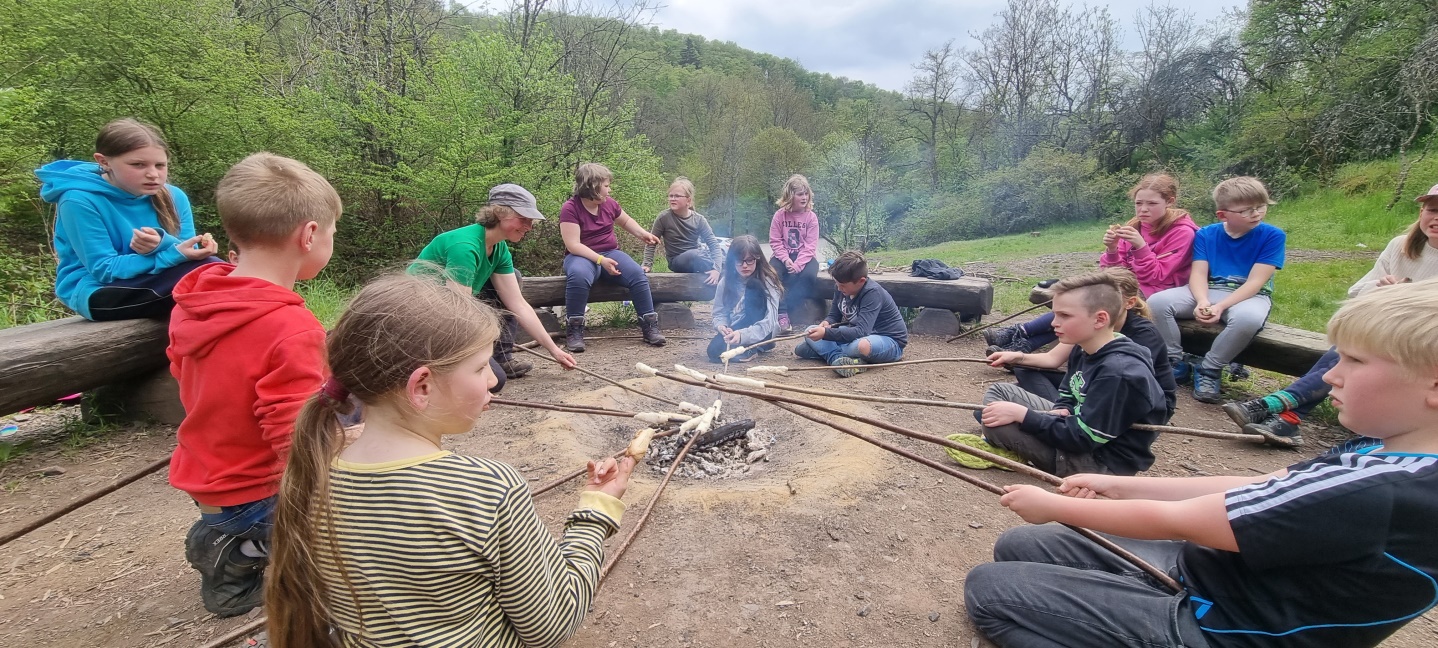 Veranstaltung:Klassenfahrt zur Burg HessensteinKlassen:4a und 4bDatum: 08. Mai – 10. Mai 2023Ort:Vöhl-EderbringhausenLehrkräfte:Frau Weyl, Frau BangertKooperationspartner/Naturparkführer:JugendbildungsstätteBeschreibung: Die Schülerinnen und Schüler der vierten Klassen erleben auf Burg Hessenstein Gemeinschaft und Natur. Als Räuberkinder erkunden sie den Wald, suchen Höhlen von kleinen Waldbewohnern, bauen Behausungen, lernen wichtige Baumarten und Wildkräuter kennen. Bei Waldspielen erleben sie den Wald mit allen Sinnen. Aus Naturmaterialien fertigen sie Schmuck und Taschen.Die Schülerinnen und Schüler der vierten Klassen erleben auf Burg Hessenstein Gemeinschaft und Natur. Als Räuberkinder erkunden sie den Wald, suchen Höhlen von kleinen Waldbewohnern, bauen Behausungen, lernen wichtige Baumarten und Wildkräuter kennen. Bei Waldspielen erleben sie den Wald mit allen Sinnen. Aus Naturmaterialien fertigen sie Schmuck und Taschen.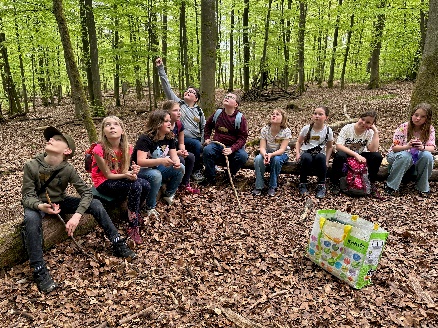 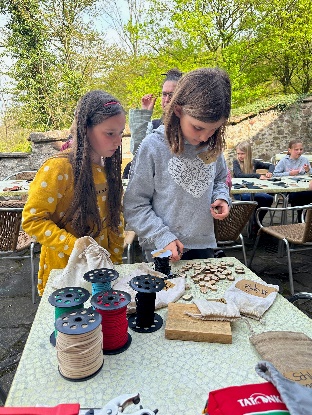 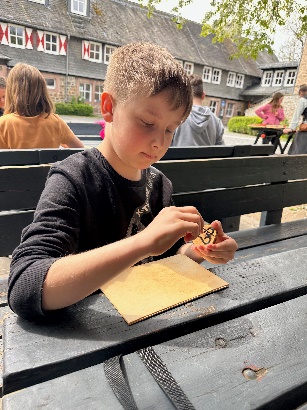 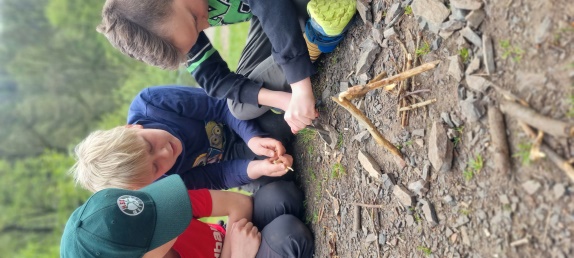 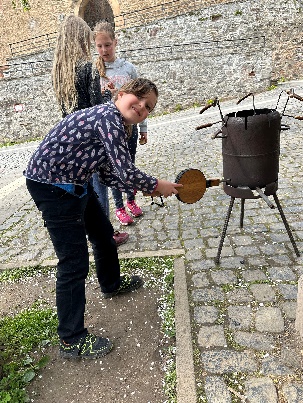 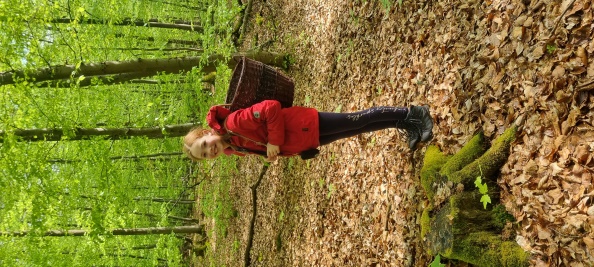 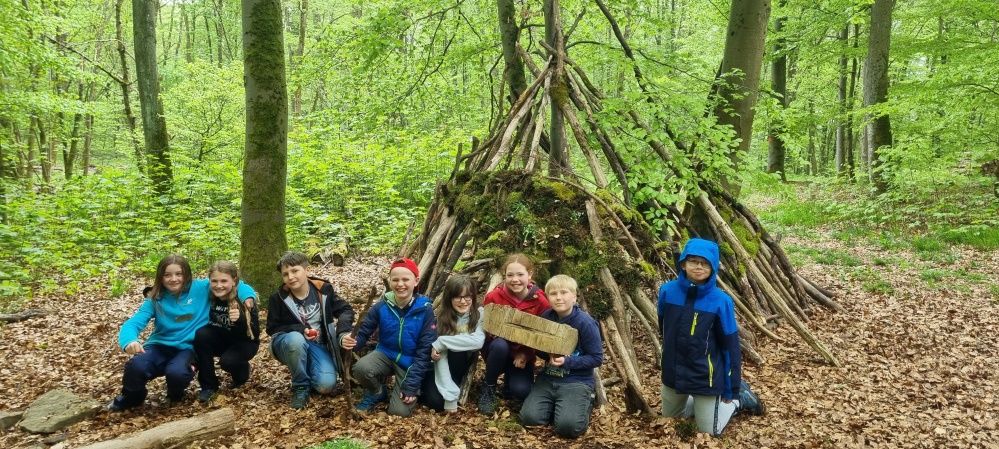 